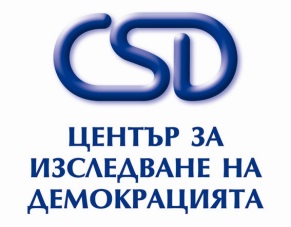 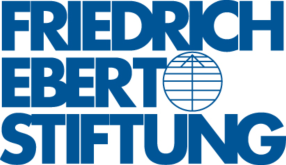 Центърът за изследване  на демокрациятаиФондация „Фридрих Еберт”имат удоволствието да Ви поканят напублична дискусияСКРИТАТА ИКОНОМИКА В БЪЛГАРИЯ: 2012 – 2013 г.20 ноември 2013 г., 10:30 ч. Българска телеграфна агенциябул. „Цариградско шосе” № 49На 20 ноември 2013 г. Центърът за изследване на демокрацията ще представи в Българската телеграфна агенция традиционното си проучване, проследяващо динамиката на скритата икономика в България. За анализа са използвани данните от Индекса на скритата икономика при бизнеса и Индекса на недекларираната икономическа дейност на населението, разработени от Центъра за изследване на демокрацията и Витоша рисърч.Резултатите от изследването показват, че през 2013 г. равнището на скрита икономика в България се увеличава в сравнение с предходната година. Това се наблюдава както сред населението, така и сред бизнеса. Анализът на данните от Индекса на скритата икономика показва важни насоки за нужната икономическа и социална политика на българското правителство, за постигнатите успехи и пропуските в политиките за справяне с най-негативните последствия от скритата икономика. Експертите на Центъра са направили оценка на загубите за държавната хазна от укриването на социално-осигурителни плащания. Данните на индекса позволяват да се види тенденцията в укриването на ДДС, акцизи и данък печалба. Традиционно Центърът е направил кратък преглед на годишните отчети на основните контролни агенции в страната. Заповядайте на кръглата маса, за да дискутираме заедно вероятните ефекти на скритата икономика върху бюджета на страната за 2014 г. и до колко предвидените мерки ще постигнат желания ефект. Какъв трябва да бъде балансът между наказателни и стимулиращи мерки за противодействие? Как се отразяват протестите и политическата нестабилност върху равнището и динамиката на скритата икономика в страната?За Ваше удобство по време на пресконференцията организаторите ще предоставят писменматериал, избрани изводи за България и съобщение за пресата. За повече информация и потвърждения:Контакти: тел. 9713000, ел. поща reception@online.bg.